Publicado en Madrid el 25/06/2020 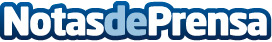 Cambium Networks cambia el paradigma de la banda ancha con nuevas soluciones Wi-Fi 6 y tecnologías inalámbricas de 60 GHz que desplazan a la fibra terrestreBasadas en décadas de experiencia inalámbrica y millones de radio enlaces desplegados, Cambium Networks (NASDAQ: CMBM) ha anunciado una avanzada gama de soluciones  que eliminan las fronteras entre las tecnologías inalámbricas fijas y el Wi-Fi y proporcionan una alternativa muy competitiva a  las redes de fibra terrestre de última milla, cambiando completamente el modelo económico de despliegue de la banda ancha en los entornos urbanos, suburbanos, ruralesDatos de contacto:Cambium NetworksNota de prensa publicada en: https://www.notasdeprensa.es/cambium-networks-cambia-el-paradigma-de-la Categorias: Nacional Telecomunicaciones E-Commerce Innovación Tecnológica http://www.notasdeprensa.es